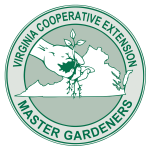 19 October 2019    -    9:00 A.M. – 4:00 P.M.GOING NATIVE: Let me tell you about the birds and the bees and the flowers and the treesBlue Ridge Community College, Plecker CenterWeyers Cave, VirginiaThe Central Shenandoah Valley Master Gardener Association is proud to announce the second annual Central Shenandoah Valley Garden Symposium!  Our speakers are  Doug Tallamy author of “Brining Nature Home”, Heather Holm  author of “Bees: An Identification and Native Plant Forage Guide”, Ian Caton of Wood Thrush Native Plant Nursery and Kevin Conrad of the U.S. National Arboretum, providing a fun and informative focus on the important role of native plants in our every day life, preserving native plant, insect and animal species, and how to maximize the use of native plants in your landscape.The symposium will also offer an opportunity for sponsors, vendors and not-for-profits to set up displays, sell items, and have face-to-face time with enthusiastic gardening, birding, and conservationist communities!REGISTRATION IS REQUIRED BEFORE OCTOBER 1st, but may end sooner if space is no longer available.We anticipate filling our capacity quickly, so register early!  And tell all of your friends!For more information, visit our website:    csvmga.orgOr contact:   Keala Timko,  Symposium Coordinator   sktimko@gmail.com    (316)789-5395Any profits will be used to support the Central Shenandoah Valley Master Gardener Association’s  missionIf you are a person with a disability and desire assistive devices, services or other accommodations to participate in this activity, please contact the Rockingham County Extension Office at 540-564-3080/800-828-1128 during business hours (8a.m.-5p.m.) to discuss accommodations 5 days prior to event. TDD number is 800-828-1120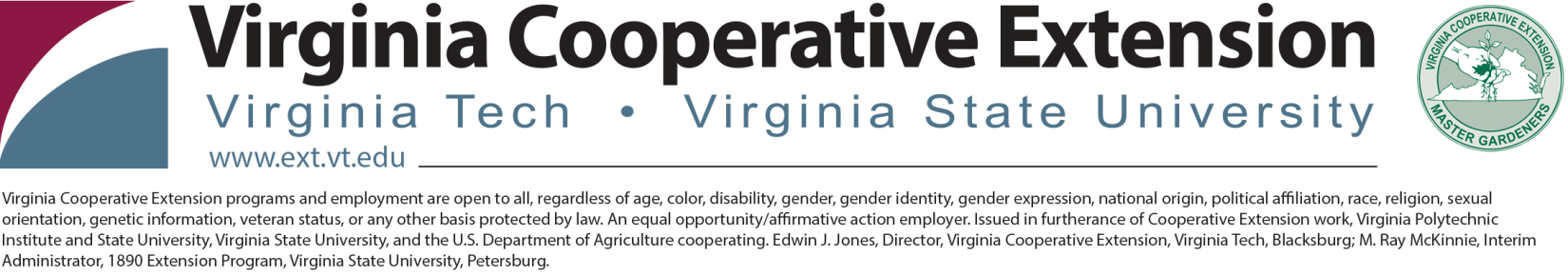 